Buzzoff went to school for his first day, he was very excited. He had just move in to an old house. He is an alien who can change any colour, his tongue is blue. When he got to school he was nervous to see his teacher. He doesn’t like teachers. When he sees his teacher he hates her and he changes colour to get other people in trouble. He mind controlled the teacher to give him full marks. A seven years old stopped him and sent him home to his home plant Pluto. In his safe surroundings his’s very happy.                                         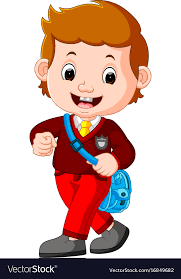 By Charlotte Wilson P7